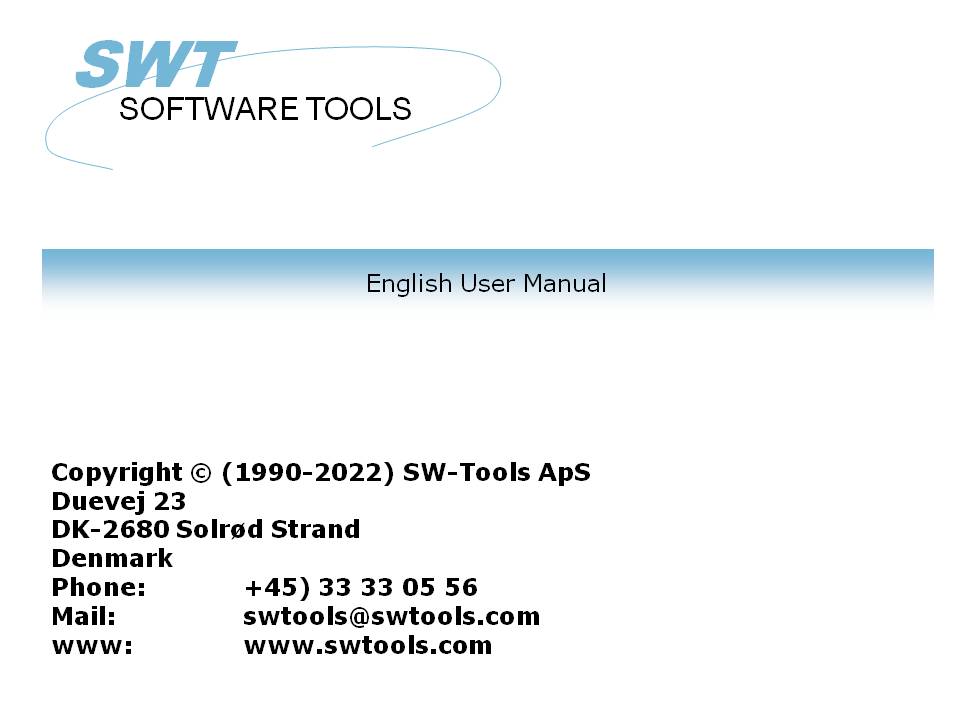 SW-Tools ODBC - Programmers Reference22/11/01 /  2022-09-01 008.384ContentsContents	21. Preface	32. Installation	43. Principle of operation	54. ODBC.INI parameters	65. Functions	76. Examples of varius use of SQL in the SW-Tools ODBC driver	86.1. Calculations	106.2. Special column names	116.3. Selecting using the IN clause	126.4. Correlation names	136.5. OUTER JOIN	146.6. Subqueries	156.7. Aggregate functions	176.8. LIKE and MATCHES	186.9. How to use functions within SELECT statements	196.10. Date, Time and timestamp	206.11. Using field numbers	216.12. Field subscriptions	226.13. GROUP BY, HAVING, DISTINCT and UNION	236.14. VALUES constructor and SELECT from result set	257. Updating the database and datadictionary itself	267.1. Copying table INTO TEMP	277.2. INSERT values INTO table	287.3. INSERT values from other tables	297.4. Updating existing records	327.5. DELETE multiple records	347.6. GRANT/REVOKE implimentation	357.7. DROP table	368. Current of cursors	378.1. Getting CURSOR name	398.2. Setting CURSOR name	408.3. SELECT for UPDATE	418.4. SELECT from cursor	428.5. DELETE from cursor	439. Views	4410. Create / Alter and Rename tables	4510.1. How to create tables	4610.2. ALTER table definition	4711. Data types	4812. Table types, names, Owners and Qualifiers	5213. Parameters	5514. Parameters - Data at execution.	5615. Options	5716. Functions	5917. SQLInfo	60Figure list	68Index	691. PrefaceSW-Tools ODBC driver is compliant to ODBC 2.10, API-Level 1, SQL core level.Most of the extended SQL instruction set is implemented as shown below.The driver is delivered in 32 bit version only.2. InstallationThe driver is installed using the SETUP program on the CD.By use of the ODBC Administrator setup function you can define multiple data sources to be used with the driver.3. Principle of operationThe SW-Tools ODBC driver uses the TRIO Data Dictionary to access files using SQL on any implemented file system supported by SW-Tools.This opens access to a lot of Windows products as ACCESS, EXCEL, WORD etc.This short example collection is intended for programmmers reference merely as user handbook - the end user should focus on the application programs only.4. ODBC.INI parametersThe following is a complete list of possible entries in ODBC.INI       Me=        Default path the drivers files       Basis=     Path for BASIS.SSV defining the file system interfaces       Dmf=       Path for the datadictionary FILES.SSV and xx.SSD       Isa=       Default path for the database files if needed       Com=       Company number       Based=     Normally blank, forces all files to a given BASIS filetype       Fixfil=    0   Forces the driver to read FILES.SSV whenever accessed       Upper=     0   Use upper/lowercase names instead of just uppercase       Fname=     0   Use File ID only as SQL tablenames       Fnamelen=  n   Use max n characters in tablename length       Ftext      0   Usage of file text desctiption       Qualifier= 0   Return NULL instead of file ID as table qualifier       Owner=     0   Return NULL instead of filetype as table owner       Lan=       ENG The language is fixed on the disk       Test=      1   Internal testflags producing a c:\wif testoutput       Update=    1   Data source is not readonly, requires full release5. FunctionsThe following is a list of implemented functions, refer first to the ODBC manual SQL functions then to the SW-Tools TRIO calculations and subfunctions manual.ABS, ACOS, ASCII, ASIN, ATAN, ATAN2, CEILING, CHAR, CONCAT, CONV, COS, COT, CURDATE, CURTIME, DATABASE, DATE, DAY, DAYNAME, DAYOFMONTH, DAYOFWEEK, DAYOFYEAR, DEGREES, EDIT, EXP, FIND, FLOOR, FNA, FNB, FND, FNE, FNF, FNH, FNO, FNR, FNU, FNV, FNY, FRA, HOUR, IN, INSERT, INT, ISNULL, LCASE, LEFT, LEN, LENGTH, LIKE, LOCATE, LOG, LOG10, LOWER, LTRIM, MATCHES, MINUTE, MOD, MONTH, MONTHNAME, NAME, NOT, NOW, NUMBER, NUMS, PI, POW, POWER, QUARTER, RADIANS, RAND, REPEAT, REPLACE, RIGTH, ROUND, RTRIM, RUN, RUND, SECOND, SGN, SIGN, SIN, SMAA, SOGE, SPACE, SPOFF, SQR, SQRT, SUBSTRING, TAN, TIME, TOCHAR, TODBL, TOLONG, TOSHORT, TRUNCATE, UCASE, UPPER, USER, VALCH, VALID, WDAY, WEEK, YEAR6. Examples of varius use of SQL in the SW-Tools ODBC driverSimple SQL statements examples with access of one table1. Simple SELECTSELECT *FROM vaORDER BY may reference any column, field and DESC/ASC may be used.2. Using ORDER BYSELECT *FROM leORDER BY 5 DESC,balanceBasic files may be handled just as other database tables3. ODBC on BASIC files with simple WHERE clauseSELECT *FROM GF-03000WHERE rectype=16.1. CalculationsCalculations may be performed both for columns and in WHERE If result columns are not named they becomes the name EXPR-1,2,...4. Using calculationsSELECT no, name, balance * 7, balance + 2 calc, calc + 7 newFROM leWHERE new+1 NOT BETWEEN 207 + 1 AND 29996.2. Special column namesSpecial column names must be enclosed in '...', optionally for legal names5. Special column names encloded in quotesSELECT no,'balance','le'.'name'FROM 'le'WHERE 'balance'>1000The IN function may be used to select records:6.3. Selecting using the IN clauseSELECT *FROM vaWHERE supplier IN ("123","271")6.4. Correlation namesSeveral files can be used (joined) in one select. Correlation names (AS a) for tables may be given, AS may be omitted. The correlation name does not have to be given if no duplicate column names exists.6. Using AS clause for correlation name of tableSELECT no, price, a.no, supplier, alternative, nameFROM le, va AS aWHERE no=supplier OR no=alternative6.5. OUTER JOINTables may be joined using the OUTER JOIN facility, below also suppliers without articles are in the result set.7. Using OUTER JOINSELECT no, price, a.no, supplier, alternative, le.nameFROM le, OUTER va aWHERE supplier=noThe full ODBC extended escape clause for outer joins are supported, however only LEFT OUTER JOINS are implemented.8. Using LEFT OUTER JOINSELECT no, price, a.no, supplier, alternative, le.name FROM{ oj le LEFT OUTER JOIN va a ON supplier=no }WHERE no>2006.6. SubqueriesSubqueries can be performed.9. Multiple SELECTs for subqueriesSELECT no,nameFROM le aWHERE EXISTS(SELECT * FROM va WHERE supplier=a.no)Comparision operators may be used for subqueries10. Using comparision operatorsSELECT no,balance,nameFROM le aWHERE balance > ALL(SELECT price+7 FROM va WHERE supplier=a.no)EXISTS, ALL, ANY, SOME may be used.11. Sample use of ANY comparisionSELECT no,balance,nameFROM le aWHERE balance < ANY(SELECT price+7 FROM va WHERE supplier=a.no)By use of IN a result set may be scanned for values12. Scanning result set when using IN clauseSELECT *FROM leWHERE no IN (SELECT supplier FROM va)6.7. Aggregate functionsAggregate functions are impemented. Note that calculations as SUM(balance)+2 are not allowed.13. Aggregate functions COUNT, SUM, MAX, MIN, AVGSELECT COUNT(*),SUM(balance),MAX(balance),MIN(balance),AVG(balance)FROM leMore tables may be joined.14. Using the same table multiple timesSELECT no,name, b.nameFROM le a, le bWHERE a.no=b.no6.8. LIKE and MATCHESLike may be used for search on sting patterns as "a_b%c[^a-kp]" The ODBC like escape clause is supported15. Using the LIKE functionSELECT *FROM vaWHERE name NOT LIKE "%O%" { escape 'x' }Matches offers another search method with patterns as "a?b*c[^a-kp]"16. Using the MATCHES functionSELECT *FROM vaWHERE name MATCHES  "*CH*"6.9. How to use functions within SELECT statementsFunctions may be called directly of by use of the { fn ... } clause.17. Calling functions within SELECTSELECT no,{ fn LCASE(name) }FROM vaThe full ODBC syntax for functions calls may also be used.18. Calling functions within SELECT with full ODBC syntaxSELECT no,--(*vendor(SWTools),product(ODBC) fn CONVERT(no,SQL_INTEGER)*)--,nameFROM va6.10. Date, Time and timestampDate, Time and Timestamp values may be stated by { d 'yyyy-mm-dd' }, { t 'hh:mm:ss' } and { ts 'yyyy-mm-dd hh:mm:ss' }19. Using Date, Time and Timestamp syntaxSELECT *FROM articlesWHERE 'last purchase' > { d '1994-06-01' }Dates stored in the files as YYMMDD or DDMMYY will be turned to correct SQLDate YYYY-MM-DD when the format is given as ,6, or ,8,Timestamp data are asumed to be stored as 14 digits numeric YYYYMMDDHHMMSS, fractions of seconds are not supported.The standard SQL syntax may also be used:20. Using standard SQL syntax for datesSELECT *FROM articlesWHERE 'last purchase' > #1994-06-01#6.11. Using field numbersAs an extension to SQL fieldnumbers may be given instead of fieldnames.21. Using field numbers instead of field namesSELECT #1-2,6,price,a.#1-2FROM va,le aWHERE #3>100 AND le#1=#6ORDER BY #2Recordnumbers may be referred with RECNO, Relative recordnumber with NUMBER.SELECT OrderID,recno,number,a.ProdID,a.number,a.recno FROM Orders,Product aWHERE a.NUMBER=NUMBER and recno<810 and recno>800Any calculations may be given, including operations on TABLE (subscripted) fields6.12. Field subscriptions22. Subscribed fieldsSELECT no, name, price, price(1), costFROM va6.13. GROUP BY, HAVING, DISTINCT and UNIONThe GROUP BY may be used to form groups of aggregate functions23. A simple GROUP BY sampleSELECT supplier,COUNT(*),SUM(price)FROM vaGROUP BY supplierHaving is a selection after the grouping has been done24. A simple HAVING sampleSELECT supplier,SUM(price)FROM vaGROUP BY supplierHAVING COUNT(*)=1By use of DISTINCT all columns with the same contents are suppressed25. SELECT using DISTINCTSELECT DISTINCT supplier,groupFROM vaThe DISTINCT may also suppress values when used with the aggregate functions26. SELECT using DISTINCT on aggregate functionsSELECT SUM(DISTINCT price), COUNT(DISTINCT supplier)FROM vaUNIONs of select statements may be formed, UNION ALL is supported.27. SELECT using UNIONsSELECT no,priceFROM vaWHERE price>100 UNION ALLSELECT no,cost FROM va WHERE cost<1000 ORDER BY 2Anywhere a SELECT statement can be used, the VALUES table constructor may be used.6.14. VALUES constructor and SELECT from result set28. VALUES constructorSELECT *FROM VALUES ("4701","aa",65),("4702","bb",8)SELECT from a resultset is also possible.29. SELECT from result setSELECT *FROM (SELECT no,name,supplier,price FROM VA)Note by joining tables the WHERE becomes really importent. If no where is stated, the joined table is read once for each element in the first table:30. Joined tables without whereSELECT *,a.*FROM ku,ku a7. Updating the database and datadictionary itselfThe SWODBC driver may be delivered for read-only or optionally with update for file interfaces allowing this.The INTO TEMP clause creates a file and filedefinition with the given name. This file exists until you manually deletes it with DROP TABLE which makes INTO TEMP an easy way to export a file to another filesystem.The filename may be qualified by: xx\yyyy.name, wherexx = Desided file ID, if omitted or invalid the driver selects a free IDyyyy = BASIS file interface name (owner), defaults to the first (SSV).The file definition will be marked TEMP, any existing TEMP file is overwritten. The ORDER BY (or GROUP BY) is used to define the file index.If omitted an index as #1,NP is used.7.1. Copying table INTO TEMPSELECT *FROM vaORDER BY 2INTO TEMP mytableSELECT *FROM mytable7.2. INSERT values INTO tableBy use of INSERT...VALUES new records can be created   Query executed - No results returned. INSERT INTO mytableVALUES (1,2,3)SELECT *FROM mytable7.3. INSERT values from other tablesRecords from other tables can be copied with INSERT...SELECT   Query executed - No results returned. INSERT INTO mytable(SELECT no,name,balance FROM le WHERE balance>10000)SELECT *FROM mytableInsert columns may be given and the value table contructor may be used to form multiple records   Query executed - No results returned. INSERT INTO mytable(no,name,price) VALUES ("4701","aa",65),("4702","bb",8)SELECT *FROM mytableTogether with the select specific columns can be moved   Query executed - No results returned. INSERT INTO mytable(no,name,holding)(SELECT no,name,balance FROM le WHERE balance>0 AND balance<10000)SELECT *FROM mytable7.4. Updating existing recordsExisting records can be updated with the UPDATE searched statement   Query executed - No results returned. UPDATE mytableSET holding=price+100, 'last purchase'=19960331WHERE cost=0SELECT *FROM mytable7.5. DELETE multiple recordsThe searched DELETE removes one or several records   Query executed - No results returned. DELETE FROM mytableWHERE price<100 AND cost=0After the delete the function SQLRowCount delivers number of rows updated:SQLRowCount(hstmt)And the resulting table looks like:SELECT *FROM mytable7.6. GRANT/REVOKE implimentationThe GRANT and REVOKE statements are implemented as just dummies as user priviledges are not maintained in the data dictionary.   Query executed - No results returned. GRANT SELECT ON mytable TO somebody   Query executed - No results returned. REVOKE SELECT ON mytable FROM somebody7.7. DROP tableUsing DROP TABLE a table and its definition can be removed.   Query executed - No results returned. DROP TABLE mytable8. Current of cursorsTo avoid changes in the demo system we duplicate- va- leinto- SWva- SWleSELECT *FROM vaORDER BY 1INTO TEMP zb\SWvaSELECT *FROM leORDER BY 1INTO TEMP zc\SWle8.1. Getting CURSOR nameCursors are named, the name can be retrieved by SQLGetCursorName:SQLGetCursorName(hstmt,cursorname,256,&len)And the cursor name can be set by SQLSetCursorName before the SELECT is done.8.2. Setting CURSOR name   Query executed - No results returned. SQLSetCursorName(hstmt,"mycursor",SQL_NTS)8.3. SELECT for UPDATEThe select for UPDATE is implemented. Note both files may be updated.SELECT no,name,price,cost,group,a.no Sup,a.name SnameFROM SWva,OUTER SWle aWHERE a.no=supplierFOR UPDATE OF no,price,supplier,balanceAs an extension to the SQL for these examples, the cursor can be positioned using SELECT ... WHERE CURRENT OF cursorname = rownumberSELECT *FROM SWvaWHERE CURRENT OF mycursor=6   Query executed - No results returned. UPDATE SWvaSET price=price*1.25,group=2WHERE CURRENT OF mycursor8.4. SELECT from cursorThe result may be retrieved again by the extension selectSELECT *FROM SWvaWHERE CURRENT OF mycursorAlso rows from joined tables may be used in positioned updateSELECT *FROM SWleWHERE CURRENT OF mycursor = 3   Query executed - No results returned. UPDATE SWleSET balance = 4711WHERE CURRENT OF mycursorSELECT *FROM SWleWHERE balance > 0Update of a row can be performed twice:   Query executed - No results returned. UPDATE SWleSET balance=0WHERE CURRENT OF mycursor8.5. DELETE from cursorThe positioned delete can be done:   Query executed - No results returned. DELETE FROM SWvaWHERE CURRENT OF mycursor=6The FOR UPDATE may be given without fields if only DELETE should followSELECT no,supplier,costFROM SWva FOR UPDATE   Query executed - No results returned. DELETE FROM SWvaWHERE CURRENT OF mycursorSELECT *FROM SWva9. ViewsA view may be created defining a select   Query executed - No results returned. CREATE VIEW myview (A,B,C)AS (SELECT no, name, holding FROM va WHERE holding > 0)Selecting fields from a view first executes the defined select. The table definition but not the table itself exists. A view cannot be updated.SELECT *FROM myviewWHERE C <> 100The view may be removed afterwards:   Query executed - No results returned. DROP VIEW myview10. Create / Alter and Rename tablesThe CREATE/ALTER TABLE has the following extensions to the standard SQL:a. Table name can be given as described for SELECT...INTOb. Field formats may be given including Pack options/Bytes etc.c. PRIMARY KEY may specify SWTools key syntax using fieldnumbers10.1. How to create tables   Query executed - No results returned. CREATE TABLE mytable    (no      SHORT(4),name    CHAR(20),balance NUMERIC(8,2),PRIMARY KEY (name ASC,no DESC))   Query executed - No results returned. CREATE TABLE 'yourtable' ('no a'   SHORT ( 4     ) UNIQUE,'name b' CHAR    ( 20    ) ,balance  DECIMAL ( 8 , 2 )    )   Query executed - No results returned. CREATE TABLE sometable   (no      LONG ,name    CHAR(20),PRIMARY KEY(#1,#2,NP))Index can be created and dropped again   Query executed - No results returned. CREATE UNIQUE INDEX abcdef ON mytable (no ASC,name DESC)   Query executed - No results returned. DROP INDEX mytable.abcdef10.2. ALTER table definitionThe ALTER TABLE supports ADD,DROP and MODIFY of columns   Query executed - No results returned. ALTER TABLE mytable ADD (date NUMERIC(,8,2P7),code CHAR(13)),DROP COLUMN balance,name,MODIFY no NUMERICA table may be renamed   Query executed - No results returned. RENAME TABLE mytable TO agoodtable11. Data typesThe below mentioned data types returned by SQLGetTypeInfo are valid. The use of NULL values are resticted due to the file systems involved.SQLGetTypeInfo(hstmt,SQL_ALL_TYPES)Fieldnames are taken from the Data-Dictionary SQLnames, if these are not present the normal fieldname is used, ' \ . and " will be replaced by space. In case of duplicate fieldnames 1 is added to the last character in the name. Fields without name or format definitions is omitted.A description for the 'Payment Terms' table comes like:SQLColumns(hstmt,NULL,0,NULL,0,"Orders",SQL_NTS,NULL,0)After a SELECT SQLDescribeCol may look like the following:SELECT *FROM OrdersWHERE OrderID = 47SQLDescribeCol(hstmt,*,name,256,&len,&type,&precision,&scale,&nullable)And the more detailed column attributes:SQLColAttributes(hstmt,*,*,info,256,&len,&val)The SQLSpecialColumns gives the best access key to the tableSQLSpecialColumns(hstmt,SQL_BEST_ROWID,NULL,0,NULL,0,"Orders",SQL_NTS,SQL_SCOPE_CURROW,SQL_NULLABLE)Whereas SQLStatistics provides information of the table and the single keypartsSQLStatistics(hstmt,NULL,0,NULL,0,"Orders",SQL_NTS,SQL_INDEX_ALL,SQL_ENSURE)Note: SQL_ENSURE is required to get the correct values of Cardinality and pages. For TABLE_STAT Cardinality is total number of records, Pages the files size in KB. For INDEX Cardinality is also total number of records, Pages the index size in KB.12. Table types, names, Owners and QualifiersThe table names is decided from the FNAME= and the FNAMELEN= parameters stated in ODBC.INI for the data source or given in the connection string to SQLDriverConnect. * marks the default.   FNAME=n   How to use table names         0   File ID is always used         1 * If SID is filled, use the first 11 characters of this else same as         2   Use reduced FILENAME according to following rules:               a. Start from first alpha character in the name               b. If spaces is present, start after the last space found               c. If : \ or / is present, start after the last of these               d. If name becomes XX.xxx, remove XX.               e. If name ends with abc, remove abc.         3   Use FILETEXT as tablename until first non-alphanumeric character.         4   Use FILETEXT as tablename   FNAMELEN=n   Length of Table name            0   No restrictions on tablename            1 * Tablename is delimited by the first occurence of a space           >2   Tablename will be of maximum this size.The characters \ . ' and " in any file- or fieldname will be replaced by space as not all database programs is able to handle these.If the tablename becomes invalid or if a duplicate name is found the ID is used.The table informations also uses the following:   OWNER=n   Usage of owners         0   No owners, NULL is returned         1 * Use file typename as owner         2   Use file ID as owner   QUALIFIER=n  Usage of file qualifiers             0  No qualifiers, NULL is returned             1* Use file ID as qualifier             2  Use file typename as qualifier   FTEXT=n   Usage of file text description         0 * The file text is used         1   Filename         2   Filename + File text         3   File ID + Filename + File textSQLTables(hstmt,NULL,0,NULL,0,NULL,0,NULL,0)This may be modified in ODBC.INI or with the connection parameters:SQLDriverConnect(henv,NULL,"DSN=SWTools32;Fname=3;Owner=0;Qualifier=0;Ftext=3",SQL_NTS,constr,256,&len,SQL_DRIVER_COMPLETE)SQLTables(hstmt,NULL,0,NULL,0,NULL,0,NULL,0)The input parameters for SQLTables may use wildcards as for LIKE:SQLTables(hstmt,NULL,0,NULL,0,"%u%",SQL_NTS,NULL,0)If just the qualifier is specified with % a list of valid qualifiers is returned:SQLTables(hstmt,"%",SQL_NTS,"",0,"",0,NULL,0)If just the owner is specified with % a list of all valid owners is returned:SQLTables(hstmt,"",0,"%",SQL_NTS,"",0,NULL,0)If just the tabletype is specified with % a list of valid tabletypes is returned:SQLTables(hstmt,"",0,"",0,"",0,"%",SQL_NTS)13. ParametersBy use of parameters in a SQL statement (?) the same select may be used for different values. SQLBindParameter assigns values for all ? in the statement.SQLBindParameter(hstmt,1,1,SQL_C_CHAR,SQL_VARCHAR,1,0,"C"  ,8,&SQL_NTS) SQLBindParameter(hstmt,2,1,SQL_C_CHAR,SQL_VARCHAR,3,0,"EEE",8,&SQL_NTS) SQLBindParameter(hstmt,3,1,SQL_C_LONG,SQL_INTEGER,4,0, 30  ,4,&4)SELECT *FROM OrdersWHERE CustID>=? AND CustID<=? and ProdId>?The binding can be done before or after the statement is prepared. The number of parameters may be retrieved using:SQLNumParams(hstmt,&params)And a description of the parameter types may be optained by:SQLDescribeParam(hstmt,*,name,256,&len,&type,&precision,&scale,&nullable)14. Parameters - Data at execution.Parameters can be bound again with other options:SQLBindParameter(hstmt,1,1,SQL_C_CHAR,SQL_VARCHAR,1,0,1,8,SQL_DATA_AT_EXEC)The SQL_DATA_AT_EXEC causes the execution of the statement to return SQL_NEED DATA:ERROR:SQL_NEED_DATA SELECT *FROM OrdersWHERE CustID>=? AND CustID<=? and ProdId>?Whereafter these are transferred by repeated calls to ParamData and Putdata:SQLParamData(hstmt,&nr)   Query executed - No results returned. SQLPutData(hstmt,"E",SQL_NTS);SQLParamData(hstmt,&nr)Unless this procedure is cancelled with SQL_CANCEL:   Query executed - No results returned. SQLCancel(hstmt)The parameters for a statement remains active until the statement is dropped or the parameters removed with:   Query executed - No results returned. SQLFreeStmt(hstmt,SQL_RESET_PARAMS)15. OptionsThe following CONNECT options is used: If SQL_ACCESS_MODE is SQL_MODE_READ_ONLY no update is possible.SQLGetConnectOption(hstmt,*,option)The following is returned as defult STATEMENT options:SQLGetStmtOption(hstmt,*,option)If SQL_ASYNC_ENABLE is SQL_ASYNC_ON, SQLFetch may return SQL_STILL_EXECUTING if more than 1000 records is read during the fetch operation. Below this count is reduced to 10 by the statement option 1000.   Query executed - No results returned. SQLSetStmtOption(hstmt,SQL_ASYNC_ENABLE,SQL_ASYNC_ENABLE_ON)    Query executed - No results returned. SQLSetStmtOption(hstmt,1000,10)SELECT *FROM ordersWHERE (OrderID > 100 AND OrderID < 104) OR OrderID = 47If SQL_MAX_ROWS is set a SELECT will try to not exeed this maximum.   Query executed - No results returned. SQLSetStmtOption(hstmt,SQL_MAX_ROWS,5)SELECT *FROM ordersSQL_QUERY_TIMEOUT detemines maximum number of seconds for executing a query   Query executed - No results returned. SQLSetStmtOption(hstmt,SQL_QUERY_TIMEOUT,1)SELECT *FROM orders,customer,productWHERE product.ShipWt>77777716. FunctionsSQLGetfunctions returns the following values:SQLGetFunctions(hstmt,SQL_API_ALL_FUNCTIONS,array)17. SQLInfoSQLInfo returns the following:SQLInfo(hstmt,*)Figure list1. Simple SELECT	82. Using ORDER BY	93. ODBC on BASIC files with simple WHERE clause	94. Using calculations	105. Special column names encloded in quotes	116. Using AS clause for correlation name of table	137. Using OUTER JOIN	148. Using LEFT OUTER JOIN	149. Multiple SELECTs for subqueries	1510. Using comparision operators	1511. Sample use of ANY comparision	1512. Scanning result set when using IN clause	1613. Aggregate functions COUNT, SUM, MAX, MIN, AVG	1714. Using the same table multiple times	1715. Using the LIKE function	1816. Using the MATCHES function	1817. Calling functions within SELECT	1918. Calling functions within SELECT with full ODBC syntax	1919. Using Date, Time and Timestamp syntax	2020. Using standard SQL syntax for dates	2021. Using field numbers instead of field names	2122. Subscribed fields	2223. A simple GROUP BY sample	2324. A simple HAVING sample	2325. SELECT using DISTINCT	2326. SELECT using DISTINCT on aggregate functions	2427. SELECT using UNIONs	2428. VALUES constructor	2529. SELECT from result set	2530. Joined tables without where	25IndexAABS	7;64ACCESS	5;57Administrator	4API-Level	3ASIN	7;65ATAN	7;65ATAN2	7;65AVG	17;68BBETWEEN	10CCalculations	10CEILING	7;65CHAR	7;46;47;48;55;56;60;61;62;63;64;66Company	6CONCAT	7;60;66CONV	7CONVERT	19;60;61;62;63Correlation	13COS	7;65COT	7;65COUNT	17;23;24;68CURDATE	7;66CURTIME	7;66DDATE	7;48;49;50;60;61;62;63DAY	7DAYNAME	7;66DAYOFMONTH	7;66DAYOFWEEK	7;66DAYOFYEAR	7;66DDMMYY	20DEGREES	7;65DESC	8;9;46DISTINCT	23;24;68EEDIT	7EXISTS	15;66EXP	7;65EXPR-1	10;17;19;22;23FFIND	7FLOOR	7;65FNA	7FNB	7FND	7FNE	7FNF	7FNH	7FNO	7FNR	7FNU	7FNV	7FNY	7GGROUP	23;26;64;68HHAVING	23;68HOUR	7;66IIN	7;11;12;16;51;63;64;65;66;68INI	6;52;53INSERT	7;28;29;30;66Installation	4INT	7ISNULL	7JJOINS	14;65LLCASE	7;19;66LEFT	7;14;65;66;68LEN	7;49;50;64LENGTH	7;48;49;57;66LIKE	7;18;54;64;68LOCATE	7;66LOG	7;57;65LOG10	7;65LOWER	7LTRIM	7;66MMATCHES	7;18;68MAX	17;48;49;57;58;64;68MIN	17;48;68MINUTE	7;66MOD	7;65MONTH	7;66MONTHNAME	7;66NNAME	7;48;49;50;52;53;54;63;64;65;66;67NOT	7;10;18;59;64;65NULL	6;48;49;50;51;52;53;54;60;64NUMBER	7;21;57OON	14;35;46;57ONLY	57;63ORDER	8;9;21;24;26;27;37;38;64;65;68OUTER	14;41;65;68Owner	6;53PPI	7;65POW	7POWER	7;65QQualifier	6;53QUARTER	7;66RRADIANS	7;65RAND	7;65RECNO	21REPEAT	7;66REPLACE	7;66RIGTH	7ROUND	7;65RTRIM	7;66RUN	7RUND	7SSECOND	7;66SELECT	8;9;10;11;12;13;14;15;16;17;18;19;20;21;22;23;24;25;27;28;29;30;31;33;34;35;37;38;39;41;42;43;44;45;49;55;56;58;64;65;68SETUP	4SGN	7SIGN	7;65SIN	7;65SMAA	7SOGE	7SOME	15SPACE	7;66SPOFF	7SQL_INTEGER	19;49;55SQLDate	20SQR	7SQRT	7;65Subqueries	15SUBSTRING	7;66SUM	17;23;24;68TTABLE	21;26;36;45;46;47;49;50;51;52;53;54;60;64;66TAN	7;65TIME	7;48;60;61;62;63Timestamp	20;68TOCHAR	7TODBL	7TOLONG	7TOSHORT	7TRUNCATE	7;65UUCASE	7;66UNION	23;24;67UNIONs	24;68Update	6;42UPPER	7;64USER	7;64;67VVALCH	7VALID	7VALUES	24;25;28;29;68WWDAY	7WEEK	7;66WHERE	9;10;11;12;13;14;15;16;17;18;20;21;24;25;29;30;32;34;41;42;43;44;49;55;56;58;68WORD	5YYEAR	7;66YYMMDD	20YYYY-MM-DD	20YYYYMMDDHHMMSS	20NoNamePriceCostLast purchaseSuppliGroupHoldingAlternFree10101CHOCOLATE21.51995-01-012710100270020102LARGE MACHINE20000100001993-01-01100900030110BUS100000600001993-12-1512321100041001MONEY10005001994-12-312050100102051005MACHINE200015001994-06-011001100062001CREDITCARD25101995-01-01205910102072002ID-CARD25101994-06-3020592001020NoNameAddressTownCurreBalance1271DANDY INC.13-MAIN STREETLOS ANGELES202270OHIO INC.MAIN AVENUENEW YORK22003123BRAUN GMBHPLATZ DAMN 12LUXEMBOURG104205SCHIERMACHER LTD.BOULEVARD ROYAL 63LUXEMBOURG1200005100HUMBER LTD.HUMBER STREET 2234711 COPENHAGEN S006105WEBB'S SUPPLIERS LTD.EAST STREET 3734711 COPENHAGEN F05007111TRAWSOM LTD.WEST STREET 1111820 COPENHAGEN C010008260CLORID LTD.COPENHAGEN STREET 31154 COPENHAGEN K020009102AX & AX LTD.SEA PARK ROAD 432100 COPENHAGEN025000RectyDebtor/cName 1Name 2StreetTownCountryPostal codeFC coGrosW1110000Otto MühlmeierEinzelhändlerRichard-Wurzbacher-Str. 12Moers>T02315485160474410012110001Berliner Handels KGGroßhandelOstdorfer Straße 48Berlin>T02315485160101110113110002Hans von der KooijGroßhandelEuroplaan 101Utrecht>T02315485160NL-3200 DJ5124110003Hatch Ltd.300, Third AvenueWaltham>T02315485160MA 021543115110004Megatrent KGGroßhandelFriedrich-Ebert-Straße 123-127Duisburg>T02315485160471630116112001Bathen Filiale 10007169999 Diverse Debitoren>T02315485160011NoNameEXPR-1calcnew1100HUMBER LTD.0292102AX & AX LTD.17500025002250093123BRAUN GMBH0294205SCHIERMACHER LTD.14000020002200095271DANDY INC.029NoBalanceName110225000AX & AX LTD.220520000SCHIERMACHER LTD.32602000CLORID LTD.NoNamePriceCostLast purchaseSuppliGroupHoldingAlternFree10110BUS100000600001993-12-1512321100020101CHOCOLATE21.51995-01-0127101002700NoPriceNoSuppliAlternName11002000001021000HUMBER LTD.2100200010051000HUMBER LTD.31001000000110123100HUMBER LTD.410210001001205102AX & AX LTD.5102252001205102AX & AX LTD.6102252002205102AX & AX LTD.71231000000110123100BRAUN GMBH820510001001205102SCHIERMACHER LTD.9205252001205102SCHIERMACHER LTD.10205252002205102SCHIERMACHER LTD.1127020101271270OHIO INC.1227120101271270DANDY INC.NoPriceNoSuppliAlternName11002000001021000HUMBER LTD.2100200010051000HUMBER LTD.310200AX & AX LTD.410500WEBB'S SUPPLIERS LTD.511100TRAWSOM LTD.61231000000110123100BRAUN GMBH720510001001205102SCHIERMACHER LTD.8205252001205102SCHIERMACHER LTD.9205252002205102SCHIERMACHER LTD.1026000CLORID LTD.1127000OHIO INC.1227120101271270DANDY INC.NoPriceNoSuppliAlternName120510001001205102SCHIERMACHER LTD.2205252001205102SCHIERMACHER LTD.3205252002205102SCHIERMACHER LTD.426000CLORID LTD.527000OHIO INC.627120101271270DANDY INC.NoName1100HUMBER LTD.2123BRAUN GMBH3205SCHIERMACHER LTD.4271DANDY INC.NoBalanceName110225000AX & AX LTD.2105500WEBB'S SUPPLIERS LTD.31111000TRAWSOM LTD.420520000SCHIERMACHER LTD.52602000CLORID LTD.6270200OHIO INC.NoBalanceName11000HUMBER LTD.21230BRAUN GMBH32710DANDY INC.NoNameAddressTownCurreBalance1100HUMBER LTD.HUMBER STREET 2234711 COPENHAGEN S002123BRAUN GMBHPLATZ DAMN 12LUXEMBOURG103205SCHIERMACHER LTD.BOULEVARD ROYAL 63LUXEMBOURG1200004271DANDY INC.13-MAIN STREETLOS ANGELES20EXPR-1EXPR-2EXPR-3EXPR-4EXPR-519487002500005411.111111NoNameName1100HUMBER LTD.HUMBER LTD.2102AX & AX LTD.AX & AX LTD.3105WEBB'S SUPPLIERS LTD.WEBB'S SUPPLIERS LTD.4111TRAWSOM LTD.TRAWSOM LTD.5123BRAUN GMBHBRAUN GMBH6205SCHIERMACHER LTD.SCHIERMACHER LTD.7260CLORID LTD.CLORID LTD.8270OHIO INC.OHIO INC.9271DANDY INC.DANDY INC.NoNamePriceCostLast purchaseSuppliGroupHoldingAlternFree10102LARGE MACHINE20000100001993-01-01100900020110BUS100000600001993-12-1512321100031005MACHINE200015001994-06-011001100042001CREDITCARD25101995-01-01205910102052002ID-CARD25101994-06-3020592001020NoNamePriceCostLast purchaseSuppliGroupHoldingAlternFree10101CHOCOLATE21.51995-01-012710100270020102LARGE MACHINE20000100001993-01-01100900031005MACHINE200015001994-06-0110011000NoEXPR-110101chocolate20102large machine30110bus41001money51005machine62001creditcard72002id-cardNoEXPR-1Name10101101CHOCOLATE20102102LARGE MACHINE30110110BUS410011001MONEY510051005MACHINE620012001CREDITCARD720022002ID-CARDNoNamePriceCostLast purchaseSuppliGroupHoldingAlternFree10101CHOCOLATE21.51995-01-012710100270021001MONEY10005001994-12-312050100102032001CREDITCARD25101995-01-01205910102042002ID-CARD25101994-06-3020592001020NoNamePriceCostLast purchaseSuppliGroupHoldingAlternFree10101CHOCOLATE21.51995-01-012710100270021001MONEY10005001994-12-312050100102032001CREDITCARD25101995-01-01205910102042002ID-CARD25101994-06-3020592001020NoNameSuppliPriceNoName10110BUS123100000123BRAUN GMBH20102LARGE MACHINE10020000100HUMBER LTD.31005MACHINE1002000100HUMBER LTD.41001MONEY2051000205SCHIERMACHER LTD.OrderIDRECNONUMBERProdIDNUMBERRECNO134801223122382348022332233935280324332440452804253425415528052635264265280627362743748807283928448488082940294594880930413046NoNamePriceEXPR-1Cost10101CHOCOLATE21.51.520102LARGE MACHINE20000100001000030110BUS100000600006000041001MONEY100050050051005MACHINE20001500150062001CREDITCARD25101072002ID-CARD251010SuppliEXPR-1EXPR-2110022200021231100000320531050427112SuppliEXPR-1112310000022712SuppliGroup127102100931232420505100162059EXPR-1EXPR-211230274NoCost101011.52200210320011041001500510011000610052000701022000080110100000V1V2V314701aa6524702bb8NoNameSuppliPrice10101CHOCOLATE271220102LARGE MACHINE1002000030110BUS12310000041001MONEY205100051005MACHINE100200062001CREDITCARD2052572002ID-CARD20525CurreNameRateCurreNameRate10UKP1000UKP10020UKP1001DEM380.5930UKP1002USD626.6541DEM380.590UKP10051DEM380.591DEM380.5961DEM380.592USD626.6572USD626.650UKP10082USD626.651DEM380.5992USD626.652USD626.65NoNamePriceCostLast purchaseSuppliGroupHoldingAlternFree10110BUS100000600001993-12-1512321100020101CHOCOLATE21.51995-01-012710100270032001CREDITCARD25101995-01-01205910102042002ID-CARD25101994-06-302059200102050102LARGE MACHINE20000100001993-01-01100900061005MACHINE200015001994-06-011001100071001MONEY10005001994-12-3120501001020NoNamePriceCostLast purchaseSuppliGroupHoldingAlternFree10110BUS100000600001993-12-1512321100020101CHOCOLATE21.51995-01-012710100270032001CREDITCARD25101995-01-01205910102042002ID-CARD25101994-06-302059200102050102LARGE MACHINE20000100001993-01-01100900061005MACHINE200015001994-06-011001100071001MONEY10005001994-12-3120501001020NoNamePriceCostLast purchaseSuppliGroupHoldingAlternFree112300000-00-00000020110BUS100000600001993-12-1512321100030101CHOCOLATE21.51995-01-012710100270042001CREDITCARD25101995-01-01205910102052002ID-CARD25101994-06-302059200102060102LARGE MACHINE20000100001993-01-01100900071005MACHINE200015001994-06-011001100081001MONEY10005001994-12-3120501001020NoNamePriceCostLast purchaseSuppliGroupHoldingAlternFree112300000-00-0000002102AX & AX LTD.2500000000-00-00000030110BUS100000600001993-12-1512321100040101CHOCOLATE21.51995-01-012710100270052001CREDITCARD25101995-01-01205910102062002ID-CARD25101994-06-302059200102070102LARGE MACHINE20000100001993-01-01100900081005MACHINE200015001994-06-011001100091001MONEY10005001994-12-312050100102010205SCHIERMACHER LTD.2000000000-00-000000NoNamePriceCostLast purchaseSuppliGroupHoldingAlternFree112300000-00-0000002102AX & AX LTD.2500000000-00-00000030110BUS100000600001993-12-1512321100040101CHOCOLATE21.51995-01-012710100270052001CREDITCARD25101995-01-01205910102062002ID-CARD25101994-06-302059200102070102LARGE MACHINE20000100001993-01-01100900081005MACHINE200015001994-06-011001100091001MONEY10005001994-12-312050100102010205SCHIERMACHER LTD.2000000000-00-000000114701aa6500000-00-000000124702bb800000-00-000000NoNamePriceCostLast purchaseSuppliGroupHoldingAlternFree112300000-00-0000002102AX & AX LTD.2500000000-00-00000030110BUS100000600001993-12-1512321100040101CHOCOLATE21.51995-01-01271010027005260CLORID LTD.000000-00-00020000062001CREDITCARD25101995-01-01205910102072002ID-CARD25101994-06-302059200102080102LARGE MACHINE20000100001993-01-01100900091005MACHINE200015001994-06-0110011000101001MONEY10005001994-12-312050100102011270OHIO INC.000000-00-0002000012205SCHIERMACHER LTD.2000000000-00-00000013111TRAWSOM LTD.000000-00-00010000014105WEBB'S SUPPLIERS LTD000000-00-00050000154701aa6500000-00-000000164702bb800000-00-000000NoNamePriceCostLast purchaseSuppliGroupHoldingAlternFree112301996-03-310103002102AX & AX LTD.2500001996-03-310251000030110BUS100000600001993-12-1512321100040101CHOCOLATE21.51995-01-01271010027005260CLORID LTD.001996-03-3101000062001CREDITCARD25101995-01-01205910102072002ID-CARD25101994-06-302059200102080102LARGE MACHINE20000100001993-01-01100900091005MACHINE200015001994-06-0110011000101001MONEY10005001994-12-312050100102011270OHIO INC.001996-03-3101000012205SCHIERMACHER LTD.2000001996-03-310201000013111TRAWSOM LTD.001996-03-3101000014105WEBB'S SUPPLIERS LTD001996-03-31010000154701aa6501996-03-31016500164702bb801996-03-31010800Rows17NoNamePriceCostLast purchaseSuppliGroupHoldingAlternFree1102AX & AX LTD.2500001996-03-310251000020110BUS100000600001993-12-1512321100030101CHOCOLATE21.51995-01-012710100270042001CREDITCARD25101995-01-01205910102052002ID-CARD25101994-06-302059200102060102LARGE MACHINE20000100001993-01-01100900071005MACHINE200015001994-06-011001100081001MONEY10005001994-12-31205010010209205SCHIERMACHER LTD.2000001996-03-3102010000NoNamePriceCostLast purchaseSuppliGroupHoldingAlternFree10101CHOCOLATE21.51995-01-012710100270020102LARGE MACHINE20000100001993-01-01100900030110BUS100000600001993-12-1512321100041001MONEY10005001994-12-312050100102051005MACHINE200015001994-06-011001100062001CREDITCARD25101995-01-01205910102072002ID-CARD25101994-06-3020592001020NoNameAddressTownCurreBalance1100HUMBER LTD.HUMBER STREET 2234711 COPENHAGEN S002102AX & AX LTD.SEA PARK ROAD 432100 COPENHAGEN0250003105WEBB'S SUPPLIERS LTD.EAST STREET 3734711 COPENHAGEN F05004111TRAWSOM LTD.WEST STREET 1111820 COPENHAGEN C010005123BRAUN GMBHPLATZ DAMN 12LUXEMBOURG106205SCHIERMACHER LTD.BOULEVARD ROYAL 63LUXEMBOURG1200007260CLORID LTD.COPENHAGEN STREET 31154 COPENHAGEN K020008270OHIO INC.MAIN AVENUENEW YORK22009271DANDY INC.13-MAIN STREETLOS ANGELES20Cursorname1SQL_CUR00001NoNamePriceCostGroupSupSname10101CHOCOLATE21.50271DANDY INC.20102LARGE MACHINE20000100009100HUMBER LTD.30110BUS100000600002123BRAUN GMBH41001MONEY10005000205SCHIERMACHER LTD.51005MACHINE200015001100HUMBER LTD.62001CREDITCARD25109205SCHIERMACHER LTD.72002ID-CARD25109205SCHIERMACHER LTD.NoNamePriceCostLast purchaseSuppliGroupHoldingAlternFree12001CREDITCARD25100000-00-009000NoNamePriceCostLast purchaseSuppliGroupHoldingAlternFree12001CREDITCARD31.25100000-00-002000NoNameAddressTownCurreBalance1123BRAUN GMBH00NoNameAddressTownCurreBalance1102AX & AX LTD.SEA PARK ROAD 432100 COPENHAGEN0250002105WEBB'S SUPPLIERS LTD.EAST STREET 3734711 COPENHAGEN F05003111TRAWSOM LTD.WEST STREET 1111820 COPENHAGEN C010004123BRAUN GMBHPLATZ DAMN 12LUXEMBOURG147115205SCHIERMACHER LTD.BOULEVARD ROYAL 63LUXEMBOURG1200006260CLORID LTD.COPENHAGEN STREET 31154 COPENHAGEN K020007270OHIO INC.MAIN AVENUENEW YORK2200NoSuppliCost101012711.520102100100003011012360000410012055005100510015006200220510NoNamePriceCostLast purchaseSuppliGroupHoldingAlternFree10101CHOCOLATE21.51995-01-012710100270020102LARGE MACHINE20000100001993-01-01100900030110BUS100000600001993-12-1512321100041001MONEY10005001994-12-312050100102051005MACHINE200015001994-06-0110011000ABC10110BUS121005MACHINE1032001CREDITCARD1042002ID-CARD200TYPE_NAMEDATAPRECILPRELSUFCREATE_PARAMSNULCASSEAUNSMOAUTOLOCMINMAX1CHAR1254""MAX LENGTH013NUL0NULLNULNULNUL2NUMERIC815NULLNULLPRECISION,SCALE002000NUL093DECIMAL815NULLNULLPRECISION,SCALE002000NUL094LONG410NULLNULLPRECISION002000NUL005SHORT55NULLNULLPRECISION002000NUL006FLOAT815NULLNULLPRECISION,SCALE002000NUL097REAL815NULLNULLPRECISION,SCALE002000NUL098DOUBLE815NULLNULLPRECISION,SCALE002000NUL099DATE910##NULL102NUL0NULLNULNULNUL10TIME108##NULL102NUL0NULLNULNULNUL11TIMESTAMP1119##NULL102NUL0NULLNULNULNUL12VARCHAR121024""MAX LENGTH013NUL0NULLNULNULNULQUALIOWNERTABLE_NAMECOLUMN_NAMETYPETYPE_NAMEPRECLENSCALERADIXNULLREMARKS1NULLNULLOrdersCustID12VARCHAR550NULL0NULL2NULLNULLOrdersOrderDate9DATE1060101NULL3NULLNULLOrdersOrderID4INTEGER540100NULL4NULLNULLOrdersProdID4INTEGER540100NULL5NULLNULLOrdersQuantity4INTEGER540100NULLOrderIDCustIDProdIDOrderDateQuantity147SEVES521990-11-1520NameSQL-TypePrecisionScaleNullable1OrderID4   SQL_INTEGER5002CustID12  SQL_VARCHAR5003ProdID4   SQL_INTEGER5004OrderDate9   SQL_DATE10015Quantity4   SQL_INTEGER500AutCasCouSizLabelLenMNameNulOwnPrecQuaScaSeaTabTypTypnameUnsUpdat10055Order40Order05024INTEGER1120155CustI50CustI050312VARCHAR1130055ProdI40ProdI05024INTEGER11400510Order60Order110029DATE1150056Quant40Quant05024INTEGER01SCOPECOLUMN_NAMEDATA_TYPETYPE_NAMEPRECLENSCALEPSEUDO11CustID012055121OrderID04054131ProdID040541QUALIOWNERTABLE_NAMEUNIXQUALIINDEX_NAMETYPSEQCOLUMN_NAMECOLCARPAGESFIL1NULLNULLOrdersNULOrdersNULL0NULNULLNUL30051NUL2NULLNULLOrders0OrdersINDEX0131OrderIDA30037NUL3NULLNULLOrders0OrdersINDEX0132CustIDA30037NUL4NULLNULLOrders0OrdersINDEX0133ProdIDA30037NUL5NULLNULLOrders0OrdersINDEX0231CustIDA30037NUL6NULLNULLOrders0OrdersINDEX0232OrderIDA30037NUL7NULLNULLOrders0OrdersINDEX0233ProdIDA30037NUL8NULLNULLOrders1OrdersINDEX0331ProdIDA30037NUL9NULLNULLOrders1OrdersINDEX0332OrderIDA30037NULTABLE_QUALIFIERTABLE_OWNERTABLE_NAMETABLE_TYPEREMARKS1NULLNULLSYSYSTEM TABLESystemfields2NULLNULLAF-0500000TABLESales order 00/header rec3NULLNULLAF-0500020TABLESales order 20/ Item reco4NULLNULLArticlesTABLEArticle file5NULLNULLCurrencyTABLECurrency file6NULLNULLCustomerTABLEODBC Customer7NULLNULLGF-03000TABLEDebtor/creditor master 18NULLNULLGF-03100TABLEDebtor/creditor transacti9NULLNULLGroupsTABLEArticle groups10NULLNULLLF-06000TABLEArticle master11NULLNULLLF-060011TABLEStock location 112NULLNULLOrdersTABLEODBC Orders13NULLNULLProductTABLEODBC Product14NULLNULLSuppliersTABLESupplier fileResulting connection string1DSN=SWTools32,Fname=3,Owner=0,Qualifier=0,Ftext=3,,COM=001,Description=SW-Tools 32 Bit ODBTABLE_QUALIFIERTABLE_OWNERTABLE_NAMETABLE_TYPEREMARKS1NULLNULLSystemfieldsSYSTEM TABLESY  Systemfields2NULLNULLAUTABLEAU AF-05000abc Sales order 20/ I3NULLNULLArticleTABLED4 LF-06000abc Article master4NULLNULLCurrencyTABLEKU  Currency file5NULLNULLDebtorTABLEJH GF-03000abc Debtor/creditor m6NULLNULLGRTABLEGR  Article groups7NULLNULLJITABLEJI GF-03100abc Debtor/creditor t8NULLNULLODBCTABLEOC 9/customer ODBC Customer9NULLNULLOPTABLEOP 9/product ODBC Product10NULLNULLORTABLEOR 9/orders ODBC Orders11NULLNULLSalesTABLEAS AF-05000abc Sales order 00/he12NULLNULLStockTABLED7 LF-06001abc Stock location 113NULLNULLSupplierTABLELE  Supplier file14NULLNULLVATABLEVA  Article fileTABLE_QUALIFIERTABLE_OWNERTABLE_NAMETABLE_TYPEREMARKS1NULLNULLCurrencyTABLECurrency file2NULLNULLCustomerTABLEODBC Customer3NULLNULLGroupsTABLEArticle groups4NULLNULLProductTABLEODBC Product5NULLNULLSuppliersTABLESupplier fileTABLE_QUALIFIERTABLE_OWNERTABLE_NAMETABLE_TYPEREMARKS1NULLNULLNULLNULLTABLE_QUALIFIERTABLE_OWNERTABLE_NAMETABLE_TYPEREMARKS1NULLNULLNULLNULLTABLE_QUALIFIERTABLE_OWNERTABLE_NAMETABLE_TYPEREMARKS1NULLNULLNULLSYSTEM TABLENULL2NULLNULLNULLTABLENULL3NULLNULLNULLTEMPNULL4NULLNULLNULLVIEWNULLOrderIDCustIDProdIDOrderDateQuantity151CONSH721991-01-0110243EASTC691990-10-2330343EASTC711990-10-2354121EASTC601992-03-2450Number of parameters13TypePrecisionScaleNullable11210021230034400Parameter number1SQL_NEED_DATA: 1OrderIDCustIDProdIDOrderDateQuantity143EASTC691990-10-2330243EASTC711990-10-2353121EASTC601992-03-2450NameValueDescription1SQL_ACCESS_MODE0SQL_MODE_READ_WRITE2SQL_AUTOCOMMIT1SQL_AUTOCOMMIT_ON3SQL_CURRENT_QUALIFIER4SQL_LOGIN_TIMEOUT155SQL_ODBC_CURSORS2SQL_CUR_USE_DRIVER6SQL_OPT_TRACE0SQL_OPT_TRACE_OFF7SQL_OPT_TRACEFILE\SQL.LOG8SQL_PACKET_SIZE10249SQL_QUIET_MODE010SQL_TRANSLATE_DLL11SQL_TRANSLATE_OPTION012SQL_TXN_ISOLATION0NameValueDescription1SQL_ASYNC_ENABLE0SQL_ASYNC_ENABLE_OFF2SQL_BIND_TYPE0SQL_BIND_BY_COLUMN3SQL_CONCURRENCY1SQL_CONCUR_READ_ONLY4SQL_CURSOR_TYPE0SQL_CURSOR_FORWARD_ONLY5SQL_KEYSET_SIZE06SQL_MAX_LENGTH07SQL_MAX_ROWS08SQL_NOSCAN0SQL_NOSCAN_OFF9SQL_QUERY_TIMEOUT010SQL_RETRIEVE_DATA1SQL_RD_ON11SQL_ROWSET_SIZE112SQL_SIMULATE_CURSOR0SQL_SC_NON_UNIQUE13SQL_USE_BOOKMARKS0SQL_UB_OFF14SQL_GET_BOOKMARK0* Invalid cursor state15SQL_ROW_NUMBER0* Invalid cursor stateOrderIDCustIDProdIDOrderDateQuantity     9 * SQL_STILL_EXECUTING147SEVES521990-11-1520    11 * SQL_STILL_EXECUTING2101ALWAO591991-12-12153101ALWAO771991-12-1224102TRADM301991-12-12205103EMPIT221991-12-13526103EMPIT351991-12-136     4 * SQL_STILL_EXECUTINGOrderIDCustIDProdIDOrderDateQuantity11MERRG251989-05-153021MERRG401989-05-154031MERRG591989-05-15841MERRG641989-05-151552FOODI311989-05-1635OrderIDCustIDProdIDOrderDateQuantityERROR: 901 S1T00 [SW-Tools][SQLEXECUTE][S1T00]Timeout expiredLevelSupportedNOT Supported1CoreALL2Level 1ALL3Level 24Level 25Level 2 (DM)6Level 27Level 28Level 29Level 210Level 211Level 212Level 213Level 214Level 215Level 216Level 217Level 218Level 219Level 2 (DM)20Level 2NameValueDescription1SQL_ACCESSIBLE_PROCEDURESNMay be procedures user cannot2SQL_ACCESSIBLE_TABLESNNot all tables may be accessed3SQL_ACTIVE_CONNECTIONS0No limit4SQL_ACTIVE_STATEMENTS0No limit5SQL_ALTER_TABLE3SQL_AT_ADD_COLUMNSQL_AT_DROP_COLUMN6SQL_BOOKMARK_PERSISTENCE07SQL_COLUMN_ALIASNAlias not supported8SQL_CONCAT_NULL_BEHAVIOR1SQL_CB_NON_NULL9SQL_CONVERT_BIGINT010SQL_CONVERT_BINARY011SQL_CONVERT_BIT012SQL_CONVERT_CHAR230399SQL_CVT_CHARSQL_CVT_NUMERICSQL_CVT_DECIMALSQL_CVT_INTEGERSQL_CVT_SMALLINTSQL_CVT_FLOATSQL_CVT_REALSQL_CVT_DOUBLESQL_CVT_VARCHARSQL_CVT_LONGVARCHARSQL_CVT_DATESQL_CVT_TIMESQL_CVT_TIMESTAMP13SQL_CONVERT_DATE230399SQL_CVT_CHARSQL_CVT_NUMERICSQL_CVT_DECIMALSQL_CVT_INTEGERSQL_CVT_SMALLINTSQL_CVT_FLOATSQL_CVT_REALSQL_CVT_DOUBLESQL_CVT_VARCHARSQL_CVT_LONGVARCHARSQL_CVT_DATESQL_CVT_TIMESQL_CVT_TIMESTAMP14SQL_CONVERT_DECIMAL230399SQL_CVT_CHARSQL_CVT_NUMERICSQL_CVT_DECIMALSQL_CVT_INTEGERSQL_CVT_SMALLINTSQL_CVT_FLOATSQL_CVT_REALSQL_CVT_DOUBLESQL_CVT_VARCHARSQL_CVT_LONGVARCHARSQL_CVT_DATESQL_CVT_TIMESQL_CVT_TIMESTAMP15SQL_CONVERT_DOUBLE230399SQL_CVT_CHARSQL_CVT_NUMERICSQL_CVT_DECIMALSQL_CVT_INTEGERSQL_CVT_SMALLINTSQL_CVT_FLOATSQL_CVT_REALSQL_CVT_DOUBLESQL_CVT_VARCHARSQL_CVT_LONGVARCHARSQL_CVT_DATESQL_CVT_TIMESQL_CVT_TIMESTAMP16SQL_CONVERT_FLOAT230399SQL_CVT_CHARSQL_CVT_NUMERICSQL_CVT_DECIMALSQL_CVT_INTEGERSQL_CVT_SMALLINTSQL_CVT_FLOATSQL_CVT_REALSQL_CVT_DOUBLESQL_CVT_VARCHARSQL_CVT_LONGVARCHARSQL_CVT_DATESQL_CVT_TIMESQL_CVT_TIMESTAMP17SQL_CONVERT_FUNCTIONS1SQL_FN_CVT_CONVERT18SQL_CONVERT_INTEGER230399SQL_CVT_CHARSQL_CVT_NUMERICSQL_CVT_DECIMALSQL_CVT_INTEGERSQL_CVT_SMALLINTSQL_CVT_FLOATSQL_CVT_REALSQL_CVT_DOUBLESQL_CVT_VARCHARSQL_CVT_LONGVARCHARSQL_CVT_DATESQL_CVT_TIMESQL_CVT_TIMESTAMP19SQL_CONVERT_LONGVARBINARY020SQL_CONVERT_LONGVARCHAR230399SQL_CVT_CHARSQL_CVT_NUMERICSQL_CVT_DECIMALSQL_CVT_INTEGERSQL_CVT_SMALLINTSQL_CVT_FLOATSQL_CVT_REALSQL_CVT_DOUBLESQL_CVT_VARCHARSQL_CVT_LONGVARCHARSQL_CVT_DATESQL_CVT_TIMESQL_CVT_TIMESTAMP21SQL_CONVERT_NUMERIC230399SQL_CVT_CHARSQL_CVT_NUMERICSQL_CVT_DECIMALSQL_CVT_INTEGERSQL_CVT_SMALLINTSQL_CVT_FLOATSQL_CVT_REALSQL_CVT_DOUBLESQL_CVT_VARCHARSQL_CVT_LONGVARCHARSQL_CVT_DATESQL_CVT_TIMESQL_CVT_TIMESTAMP22SQL_CONVERT_REAL230399SQL_CVT_CHARSQL_CVT_NUMERICSQL_CVT_DECIMALSQL_CVT_INTEGERSQL_CVT_SMALLINTSQL_CVT_FLOATSQL_CVT_REALSQL_CVT_DOUBLESQL_CVT_VARCHARSQL_CVT_LONGVARCHARSQL_CVT_DATESQL_CVT_TIMESQL_CVT_TIMESTAMP23SQL_CONVERT_SMALLINT230399SQL_CVT_CHARSQL_CVT_NUMERICSQL_CVT_DECIMALSQL_CVT_INTEGERSQL_CVT_SMALLINTSQL_CVT_FLOATSQL_CVT_REALSQL_CVT_DOUBLESQL_CVT_VARCHARSQL_CVT_LONGVARCHARSQL_CVT_DATESQL_CVT_TIMESQL_CVT_TIMESTAMP24SQL_CONVERT_TIME230399SQL_CVT_CHARSQL_CVT_NUMERICSQL_CVT_DECIMALSQL_CVT_INTEGERSQL_CVT_SMALLINTSQL_CVT_FLOATSQL_CVT_REALSQL_CVT_DOUBLESQL_CVT_VARCHARSQL_CVT_LONGVARCHARSQL_CVT_DATESQL_CVT_TIMESQL_CVT_TIMESTAMP25SQL_CONVERT_TIMESTAMP230399SQL_CVT_CHARSQL_CVT_NUMERICSQL_CVT_DECIMALSQL_CVT_INTEGERSQL_CVT_SMALLINTSQL_CVT_FLOATSQL_CVT_REALSQL_CVT_DOUBLESQL_CVT_VARCHARSQL_CVT_LONGVARCHARSQL_CVT_DATESQL_CVT_TIMESQL_CVT_TIMESTAMP26SQL_CONVERT_TINYINT027SQL_CONVERT_VARBINARY028SQL_CONVERT_VARCHAR230399SQL_CVT_CHARSQL_CVT_NUMERICSQL_CVT_DECIMALSQL_CVT_INTEGERSQL_CVT_SMALLINTSQL_CVT_FLOATSQL_CVT_REALSQL_CVT_DOUBLESQL_CVT_VARCHARSQL_CVT_LONGVARCHARSQL_CVT_DATESQL_CVT_TIMESQL_CVT_TIMESTAMP29SQL_CORRELATION_NAME2SQL_CN_ANY30SQL_CURSOR_COMMIT_BEHAVIOR2SQL_CB_PRESERVE31SQL_CURSOR_ROLLBACK_BEHAVIOR2SQL_CB_PRESERVE32SQL_DATA_SOURCE_NAMESWTools3233SQL_DATA_SOURCE_READ_ONLYNRead/Write34SQL_DATABASE_NAME35SQL_DBMS_NAMESW-Tools36SQL_DBMS_VER08.12.001137SQL_DEFAULT_TXN_ISOLATION038SQL_DRIVER_HDBC1692455639SQL_DRIVER_HENV1683474840SQL_DRIVER_HLIB7969177641SQL_DRIVER_HSTMT0* Invalid argument value42SQL_DRIVER_NAMESWODBC32.dll43SQL_DRIVER_ODBC_VER02.1044SQL_DRIVER_VER08.12.001145SQL_EXPRESSIONS_IN_ORDERBYYYes, Expressions in orderby46SQL_FETCH_DIRECTION1SQL_FD_FETCH_NEXT47SQL_FILE_USAGE0SQL_FILE_NOT_SUPPORTED48SQL_GETDATA_EXTENSIONS11SQL_GD_ANY_COLUMNSQL_GD_ANY_ORDERSQL_GD_BOUND49SQL_GROUP_BY3SQL_GB_GROUP_BY_EQUALS_SELECTSQL_GB_GROUP_BY_CONTAINS_SELEC50SQL_IDENTIFIER_CASE4SQL_IC_SENSITIVE51SQL_IDENTIFIER_QUOTE_CHAR'52SQL_KEYWORDSUPPER,EXPORT,IMPORT53SQL_LIKE_ESCAPE_CLAUSEYLIKE fully supported54SQL_LOCK_TYPES055SQL_MAX_BINARY_LITERAL_LEN6456SQL_MAX_CHAR_LITERAL_LEN6457SQL_MAX_COLUMNS_IN_GROUP_BY49958SQL_MAX_COLUMNS_IN_INDEX49959SQL_MAX_COLUMNS_IN_ORDER_BY49960SQL_MAX_COLUMNS_IN_SELECT49961SQL_MAX_COLUMNS_IN_TABLE49962SQL_MAX_COLUMN_NAME_LEN6463SQL_MAX_CURSOR_NAME_LEN1864SQL_MAX_INDEX_SIZE49965SQL_MAX_OWNER_NAME_LEN0No limit66SQL_MAX_PROCEDURE_NAME_LEN0No limit67SQL_MAX_QUALIFIER_NAME_LEN0No limit68SQL_MAX_ROW_SIZE0No limit69SQL_MAX_ROW_SIZE_INCLUDES_LONGYSQL_LONGVARCHAR included in MA70SQL_MAX_STATEMENT_LEN0No limit71SQL_MAX_TABLE_NAME_LEN6472SQL_MAX_TABLES_IN_SELECT6473SQL_MAX_USER_NAME_LEN6474SQL_MULT_RESULT_SETSNNo support75SQL_MULTIPLE_ACTIVE_TXNYMore conn.with active trans76SQL_NEED_LONG_DATA_LENNNo need for long data length77SQL_NON_NULLABLE_COLUMNS0SQL_NCC_NULL78SQL_NULL_COLLATION1SQL_NC_LOW79SQL_NUMERIC_FUNCTIONS16777215SQL_FN_NUM_ABSSQL_FN_NUM_ACOSSQL_FN_NUM_ASINSQL_FN_NUM_ATANSQL_FN_NUM_ATAN2SQL_FN_NUM_CEILINGSQL_FN_NUM_COSSQL_FN_NUM_COTSQL_FN_NUM_EXPSQL_FN_NUM_FLOORSQL_FN_NUM_LOGSQL_FN_NUM_MODSQL_FN_NUM_SIGNSQL_FN_NUM_SINSQL_FN_NUM_SQRTSQL_FN_NUM_TANSQL_FN_NUM_PISQL_FN_NUM_RANDSQL_FN_NUM_DEGREESSQL_FN_NUM_LOG10SQL_FN_NUM_POWERSQL_FN_NUM_RADIANSSQL_FN_NUM_ROUNDSQL_FN_NUM_TRUNCATE80SQL_ODBC_API_CONFORMANCE1SQL_OAC_LEVEL181SQL_ODBC_SAG_CLI_CONFORMANCE1SQL_OSCC_COMPLIANT82SQL_ODBC_SQL_CONFORMANCE1SQL_OSC_CORE83SQL_ODBC_SQL_OPT_IEFNNo Optional Integrity Enhancem84SQL_ODBC_VER03.51.000085SQL_ORDER_BY_COLUMNS_IN_SELECTNORDER BY free86SQL_OUTER_JOINSYOUTER JOINS Supported87SQL_SQL_OJ_CAPABILITIES1SQL_OJ_LEFT88SQL_OWNER_TERMOWNER89SQL_OWNER_USAGE090SQL_POS_OPERATIONS091SQL_POSITIONED_STATEMENTS7SQL_PS_POSITIONED_DELETESQL_PS_POSITIONED_UPDATESQL_PS_SELECT_FOR_UPDATE92SQL_PROCEDURE_TERMPROCEDURE93SQL_PROCEDURESNProcedures NOT supported94SQL_QUALIFIER_LOCATION1SQL_QL_START95SQL_QUALIFIER_NAME_SEPARATOR\96SQL_QUALIFIER_TERMDIRECTORY97SQL_QUALIFIER_USAGE098SQL_QUOTED_IDENTIFIER_CASE4SQL_IC_SENSITIVE99SQL_ROW_UPDATESNNo100SQL_SCROLL_CONCURRENCY0101SQL_SCROLL_OPTIONS0102SQL_SEARCH_PATTERN_ESCAPE\103SQL_SERVER_NAMESW-Tools104SQL_SPECIAL_CHARACTERS#ÆØÅæøåÄÖÜäöüß105SQL_STATIC_SENSITIVITY0106SQL_STRING_FUNCTIONS294911SQL_FN_STR_CONCATSQL_FN_STR_INSERTSQL_FN_STR_LEFTSQL_FN_STR_LTRIMSQL_FN_STR_LENGTHSQL_FN_STR_LOCATESQL_FN_STR_LCASESQL_FN_STR_REPEATSQL_FN_STR_REPLACESQL_FN_STR_RIGHTSQL_FN_STR_RTRIMSQL_FN_STR_SUBSTRINGSQL_FN_STR_UCASESQL_FN_STR_ASCIISQL_FN_STR_CHARSQL_FN_STR_SPACE107SQL_SUBQUERIES31SQL_SQ_COMPARISONSQL_SQ_EXISTSSQL_SQ_INSQL_SQ_QUANTIFIEDSQL_SQ_CORRELATED_SUBQUERIES108SQL_SYSTEM_FUNCTIONS7SQL_FN_SYS_USERNAMESQL_FN_SYS_DBNAMESQL_FN_SYS_IFNULL109SQL_TABLE_TERMTABLE110SQL_TIMEDATE_ADD_INTERVALS0111SQL_TIMEDATE_DIFF_INTERVALS0112SQL_TIMEDATE_FUNCTIONS106495SQL_FN_TD_NOWSQL_FN_TD_CURDATESQL_FN_TD_DAYOFMONTHSQL_FN_TD_DAYOFWEEKSQL_FN_TD_DAYOFYEARSQL_FN_TD_MONTHSQL_FN_TD_QUARTERSQL_FN_TD_WEEKSQL_FN_TD_YEARSQL_FN_TD_CURTIMESQL_FN_TD_HOURSQL_FN_TD_MINUTESQL_FN_TD_SECONDSQL_FN_TD_DAYNAMESQL_FN_TD_MONTHNAME113SQL_TXN_CAPABLE0SQL_TC_NONE114SQL_TXN_ISOLATION_OPTION0115SQL_UNION3SQL_U_UNIONSQL_U_UNION_ALL116SQL_USER_NAME